Dondossola et al.:Procurement and Ex-situ Perfusion of Isolated Slaughterhouse-Derived Livers as a Model of Donors after Circulatory Death Supplementary DataTab. S1: Instruments and materials employed during procurement and perfusion 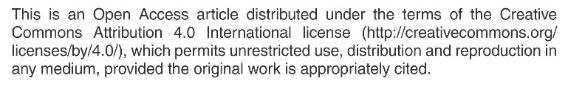 Tab. S2: Fluids, chemicals and drugs employed during procurement and perfusion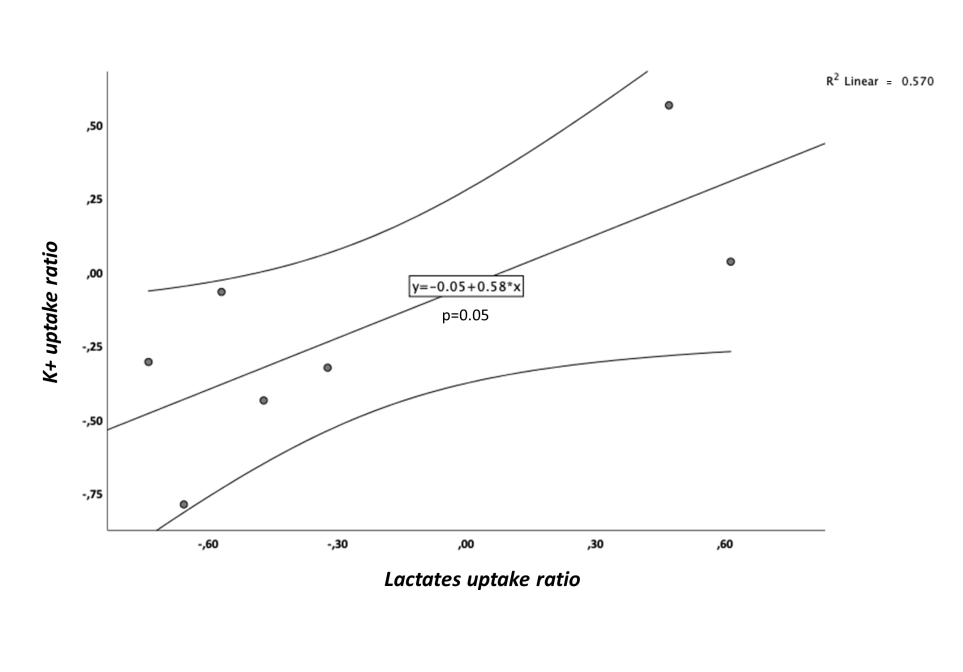 Fig. S1: Linear regression of lactates and potassium release ratio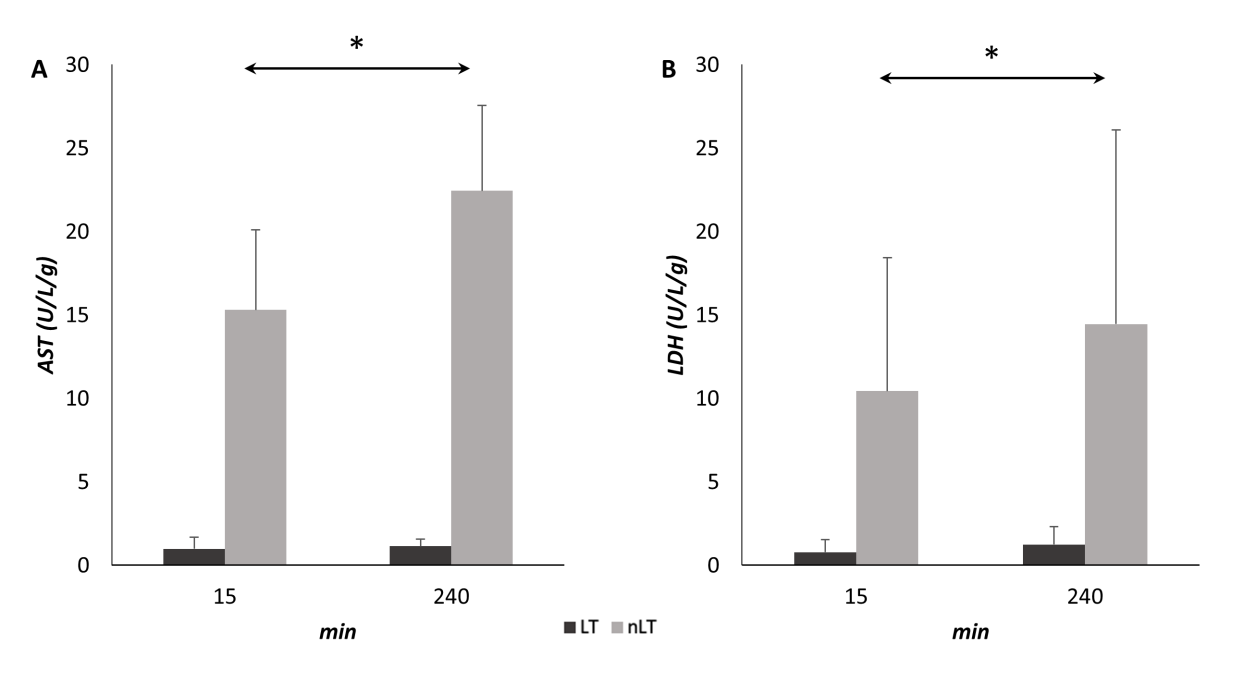 Fig. S2: Hepatocellular damage markers during normothermic machine perfusion (A) Postoperative AST levels in nLT-G and LT-G. (B) Lactate dehydrogenase (LDH) levels in nLT-G and LT-G. Data expressed as mean SEM (*, p < 0.001 by repeated measures analyses).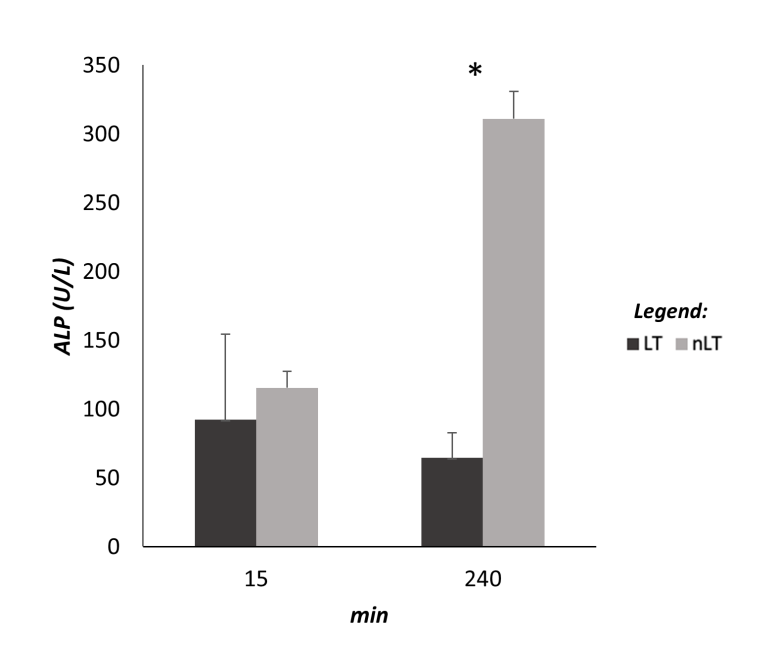 Fig. S3: Cholangiocellular damage (ALP) during normothermic machine perfusion in the two study groups Data expressed as mean SEM (*, p = 0.001 by repeated measures analyses).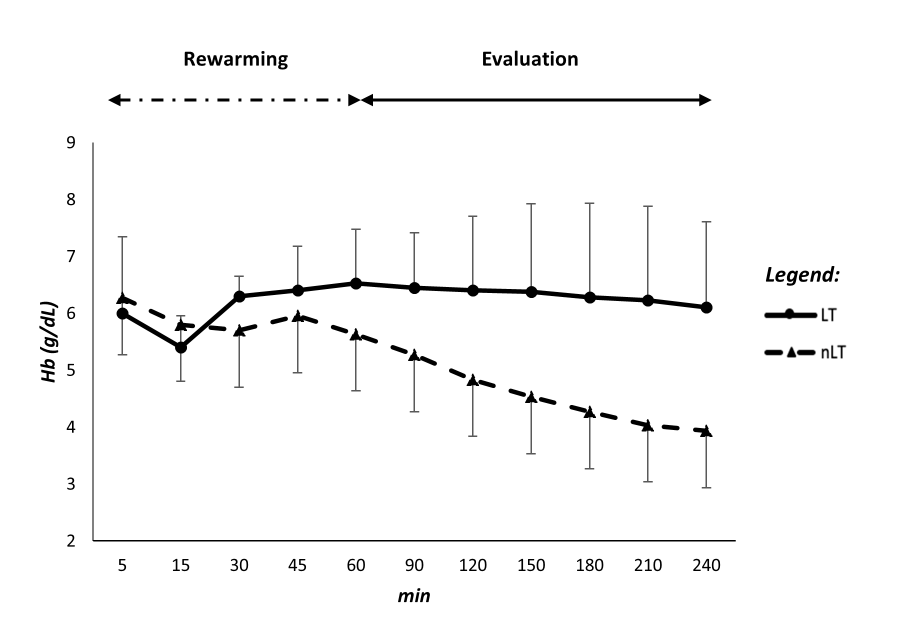 Fig. S4: Hemoglobin trend during normothermic machine perfusionnLT-G showed hemolysis compared to LT-G. Data expressed as mean SEM (*, p = 0.009 by repeated measures analyses).InstrumentsManufacturerSlaughterhouse procurementSlaughterhouse procurement7.0 Endotracheal TubeUnomedical, MalaysiaAmbu BagGeneral Electrics, USASurgical instrumentsOrgan bags Delta Med, ItalyParenteral nutrition bagsFresenius-Kabi, GermanyBlood bagsMacropharma, FranceOrgan transport boxIGL, France12 and 14 CH, Foley CatheterRüsch, Teleflex, USAUrological setFerrari, Italy0 and 4-0 Vicryl tieEthicon, Sweden0, 3-0, 5-0 Prolene sutureEthicon, SwedenNMP circuitNMP circuitVigilance, cardiac monitorEdwards Lifescience, USA Organ ChamberCustom made7 Fr 3-way ARROW CVCTeleflex, USACentrifugal pump, BiomedicusMedtronic, USAMembrane lung Quadrox ID PediatricMaquet, GermanyHepatic artery Cannula, 14-16 FrEdwards, USAPortal vein Cannula, 28 FrEdwards, USATemperature probePhilips, Netherland40 micron filter Haemonetics, USAHeparin-Coated Polyvinyl TubingDideco-Sorin, ItalyBlood Gas Analyzser, ABL 800 FlexRadiometer Medical ApS, DenmarkPrecision Scale, PT150Sartorius AG, GermanyOven Swallow fan incubatorLT Scientific, UKHeat Exchanger, Medi-Therm IIGaymar Industries Inc, USADrugsManufacturerSlaughterhouse procurementSlaughterhouse procurementSodium citrate 99.9%Sigma-Aldrich, GermanySodium heparin 300 IU/kgFarmaceutici caber S.p.A, ItalyCeftriaxone, 1 gMylan, USADialysis solution, 5 LCelsior solution, 1 LIGL, France NMP perfusate compositionNMP perfusate compositionHomologus concentrated red blood cells Gelofusine, 500 mLB. Braun, ItalyClinimix N14G30 Baxter, ItalyHuman albumin 200g/LKedrion, ItalyNaHCO3 8.4% 10 mgS.A.L.F. S.p.A., Italy CaCl2, 1.36 mEq/mL 0,6 mgBioindustria L.I.M. S.p.A., Italy Metronidazole, 500 mgSandoz, GermanyCeftriaxone, 1 gMylan, USASodium heparin 300 IU/kgFarmaceutici caber S.p.A, ItalyCernevitBaxter, ItalyActrapid, 100 IU/mLNovo Nordsik, Danmark Sterile H2O, 10 mLS.A.L.F. ItalyRinger lactate, 500 mLFresenius Kabi, Germany